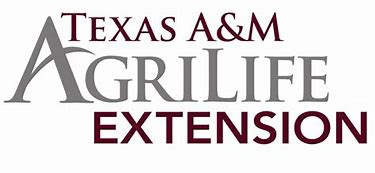 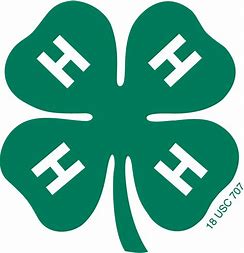 A Year’s View of 4-HDates and times are subject to change, please contact your club manager or the Extension Office for more details. Not everything is listed.  Please attend your club meetings to hear about up coming events.September 2018Be sure to register on 4-H Connect!4-H Meeting18th- County Council 6:30 at Extension OfficeOctober 2018Be sure to register on 4-H Connect!4-H Meeting6th- Come and Take it Parade6th and 13th- Tractor Supply Paper Clover sale, please toop by for an hour or so.13th- One Day 4-H23rd- Gonzales County Lamb and Goat Validation 5-6 at JB Wells25th- Heifer Validation 5-6pm at Guadalupe Valley Vet ClinicCounty food show/ food challenge CompetitionNovember 20184-H Meeting7th- Deadline for District Round-Up registration Major show swine validation15th-Fort Worth Major Entries are due16th- Pionsetta Sale presales due20th- County Council 6:30 at the Extension OfficeMajor Show entries are due- San Angelo, San Antonio, Houston, and Austin30th – Pionsetta SaleDecember 20184-H Meeting6th -8th- District Round-Up at Kerrville. Contest includes: Food Show, Food Challenge, beef quiz bowl, horse quiz bowl, nutrition quiz bowl, public speaking, entomology, and Leaders for LifeDeadline for ordering broilers for Nixon Smiley Stock ShowJanuary 20194-H Meeting15th- County Council 6:30 at Extension Office16th- Gonzales Youth Show and Nixion Smiley Livestock Show broiler pick up18th-9th- Fort Worth Junior Livestock Show31st- Gonzales County Youth Show rabbit validation 5-7pm at JB Wells Feburary 20194-H MeetingWaelder Stock ShowNixion Smiley Livestock Show rabbit Validation7th- 24th-San Antonio Livestock Show 25th-17th- Houton Livestock Show28th-2nd- Gonzales County Youth ShowMarch 20194-H Meeting8th- 9th- Nixon Smiley Livestock ShowFeb 25th-17th- Houston Livestock Show16th-30th- Star of Texas Livestock Show19th- County Council 6:30 at Extension OfficeApril 20194-H Meeting15th- Horse ValidationMay 2019Spring Roundup. Contests include: range & pasture ID, soil judging, range evaluation, wool and mohair judging, Duds to Dazzle, story board, fashion show, livestock judging, rifle contests, educational presentation, and share the fun.10th- Mothers Day Plant Sale21st – County Council 6:30 at the Extension Office- OFFICER ELECTIONSJune 2019State Round-Up Disrtict Horse Show- WimberlySummer camp “early rate” must be paid14th- Record books, Senior Scholarship applications and award applications are due to the extension office by 5pm24th- Leadership LabSummer camp fees must be paid